Formulaire de demande de prêt du matériel de l'ABCDLe formulaire est à adresser au secrétariat de l'ABCD par courriel (secretariat@abcd-theatre.be) ou par courrier postal (ABCD asbl, rue du viaduc 118 à 1050 IXELLES). La liste complète du matériel est détaillée et illustrée aux pages suivantes.⁕ La compagnie est tenue de respecter les horaires définis afin de laisser le matériel disponible aux compagnies suivantes. En cas de retard, l'ABCD réclamera un dédommagement à hauteur de 10 €  par projecteur, 2 € par accessoire et par tranche entamée de 24 heures.⁕ L'acceptation de la demande sera effective uniquement avec l'approbation de l'ABCD (cachet).⁕ Le bon état de fonctionnement du matériel est vérifié au départ et au retour en présence d'un responsable de l'ABCD et du responsable de la compagnie. En cas de dégâts constatés, le conseil d'administration de l'ABCD se réserve le droit de réclamer un dédommagement à la compagnie.⁕ Le matériel prêté est la propriété insaisissable de l'ABCD. Toute cession de matériel à un tiers est strictement interdite. La compagnie s'engage à utiliser le matériel en "bon père de famille". Il est proscrit de modifier le matériel.⁕ Le matériel est remis sans boite de transport. La compagnie prendra toutes les mesures pour transporter le matériel dans des conditions sûres.⁕ La compagnie exonère l'ABCD de toute responsabilité en cas de dommage ou d'accident survenant à lui-même ou à des tiers à la suite du transport ou de l'utilisation du matériel prêté.Date de la demande						Signature du responsable_____________________________				____________________________Nom de la compagnieDate et heure du retrait du matériel (départ de l'ABCD)Date et heure de restitution du matériel (retour à l'ABCD)Nom du responsable de la compagnie(doit être membres de la compagnie)AdresseTéléphone (portable de préférence)CourrielEncart réservé à l'ABCDEncart réservé à l'ABCDEncart réservé à l'ABCDEncart réservé à l'ABCDEncart réservé à l'ABCDCachet de l'ABCD pour acceptation de la demandeCachet de l'ABCD pour acceptation de la demandeDate_______________________Date_______________________Type de matérielIllustrationIllustrationDisponibleQuantité souhaitéePC ADB C 51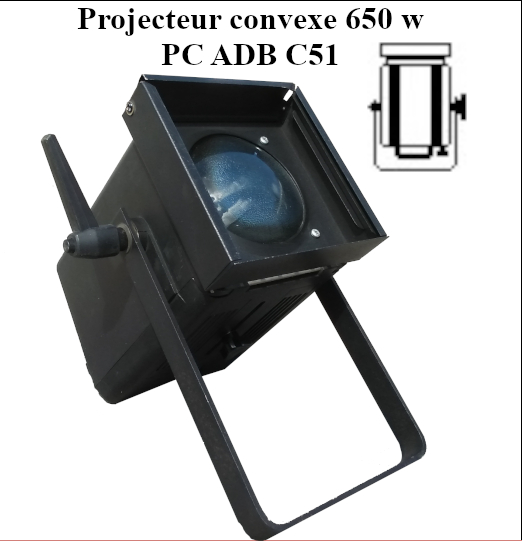 6PC ADB F 101 (fresnel)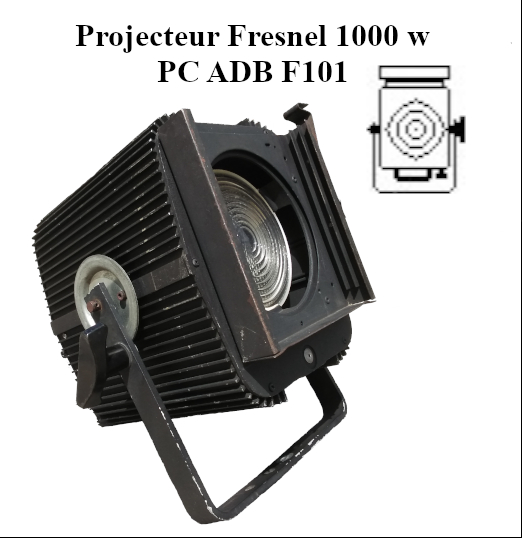 3Horiziode CODA 500/1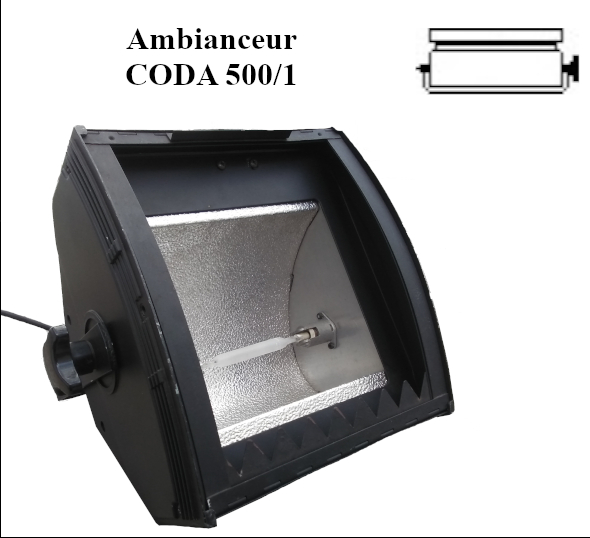 4Horiziode CODA 500/3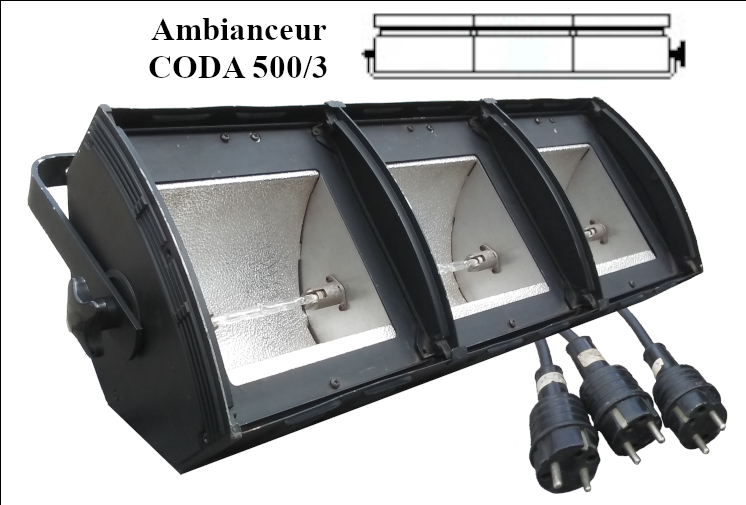 1Élingues de sécurité(obligatoire 1/projecteur)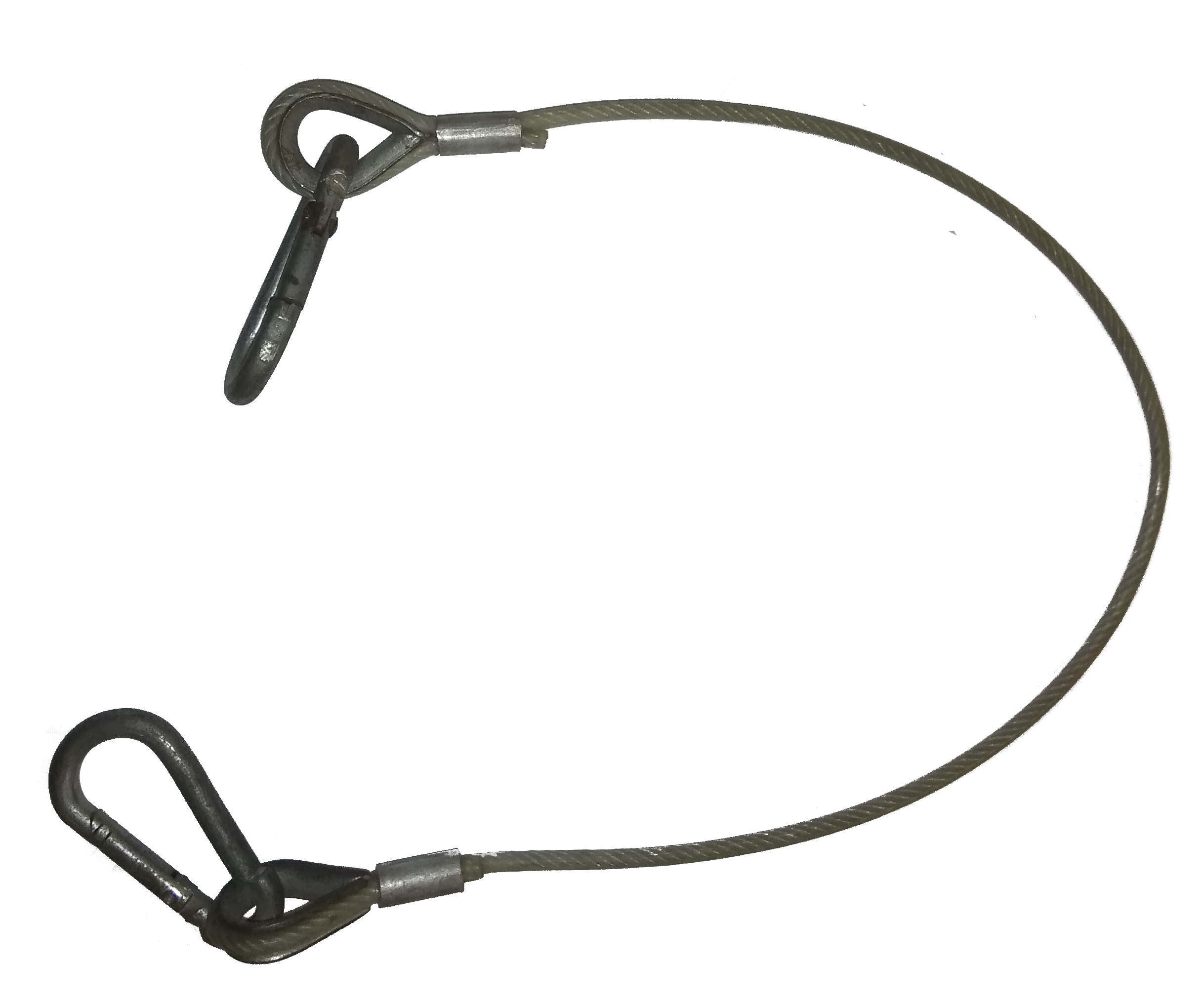 14Type de matérielIllustrationDisponibleQuantité souhaitéeCrochet de fixation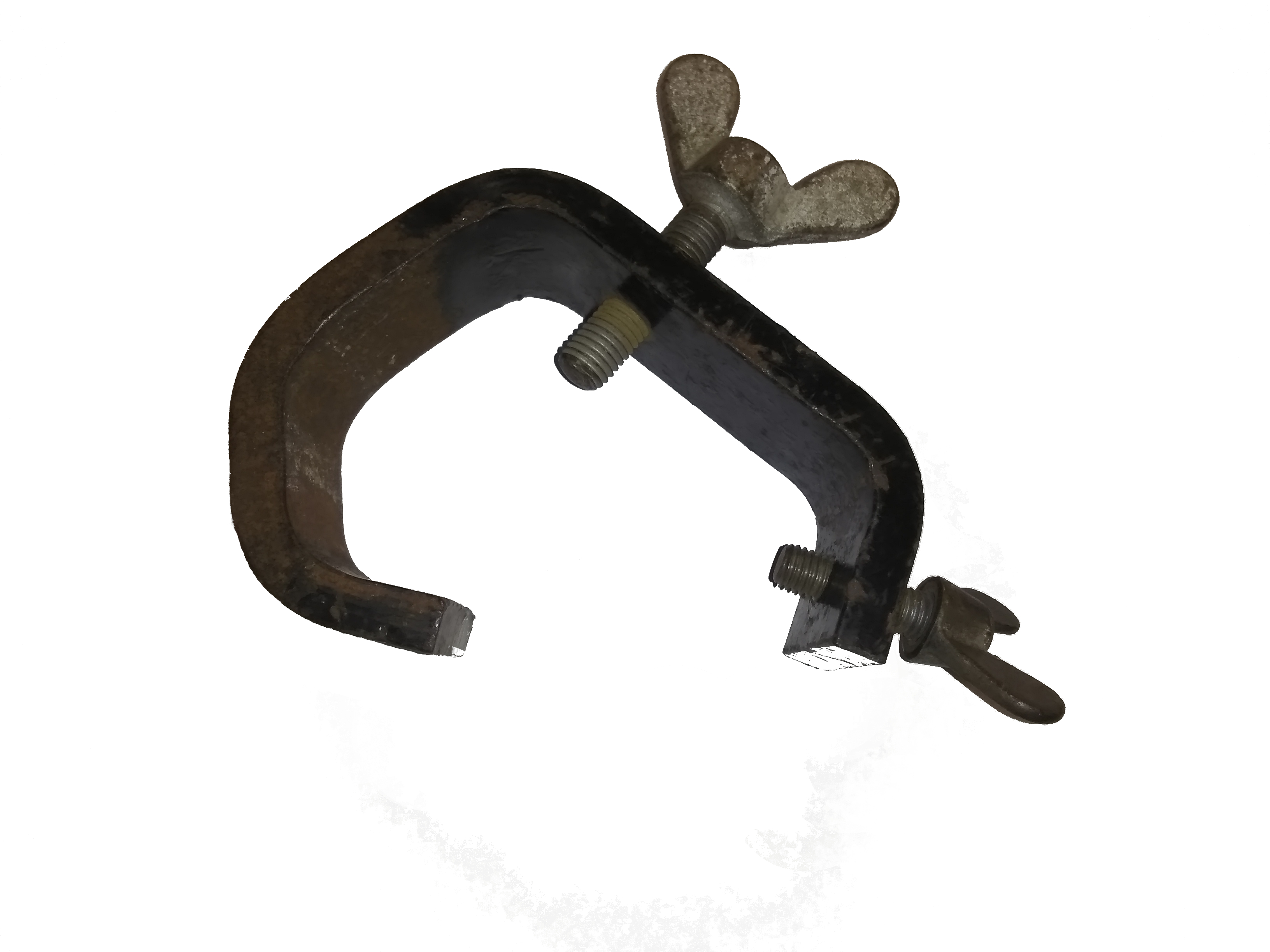 20Gélatines (et support pour projecteurs C51 et F101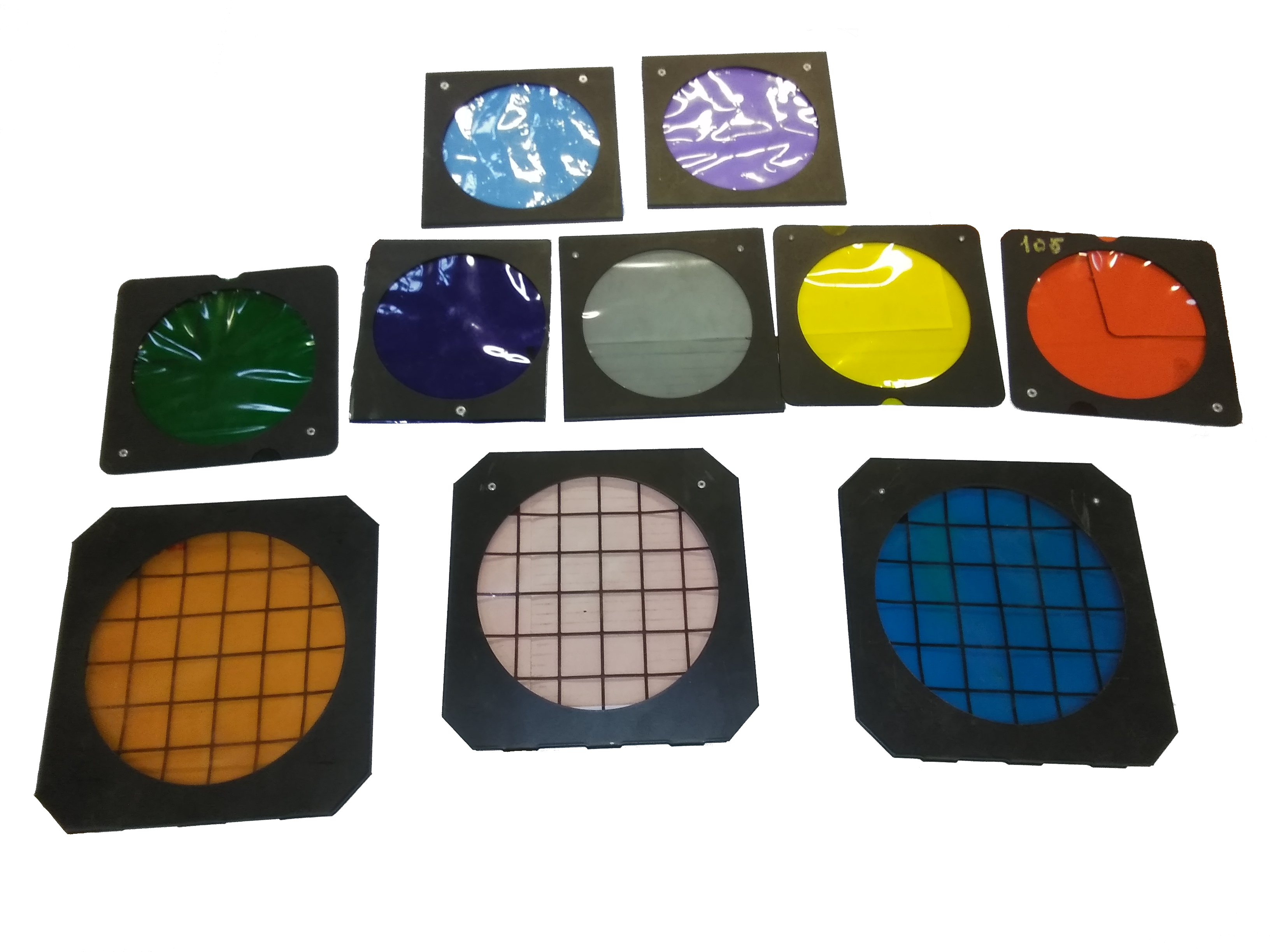 Spécial (peut être défini au moment du retrait)Coupe-flux pourPC ADB F101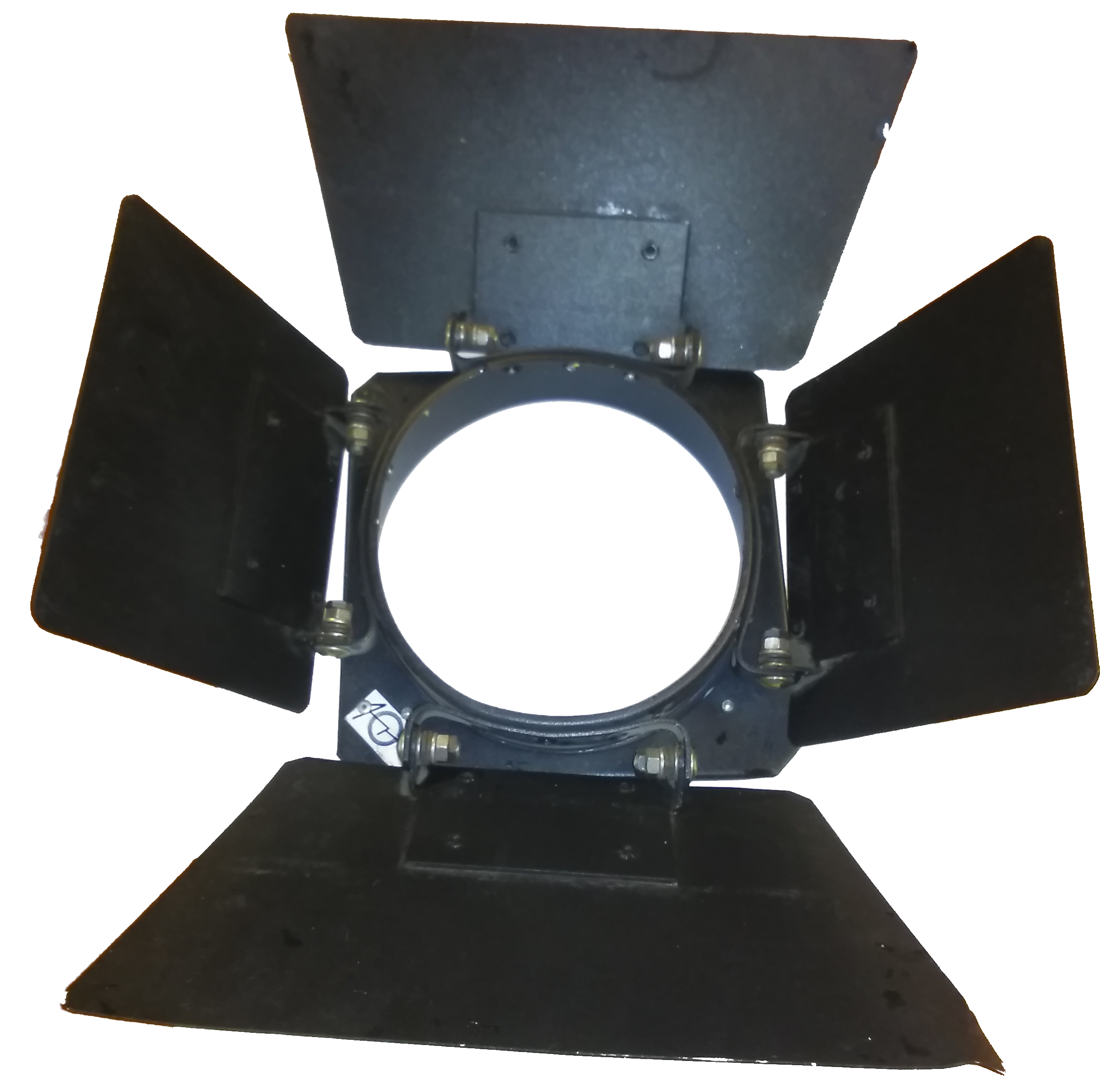 1Coupe-flux pourPC ADB C51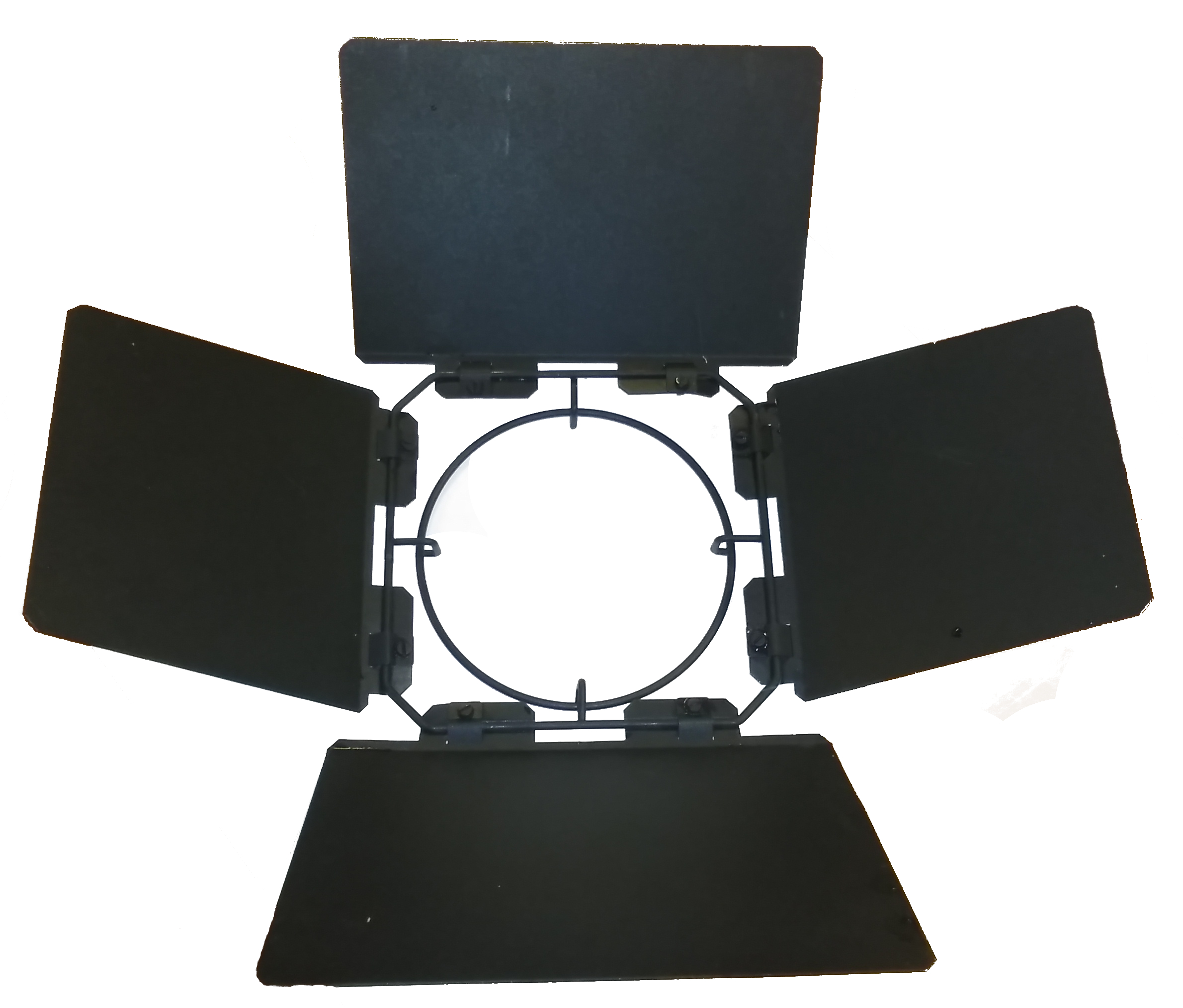 3Interrupteur à pied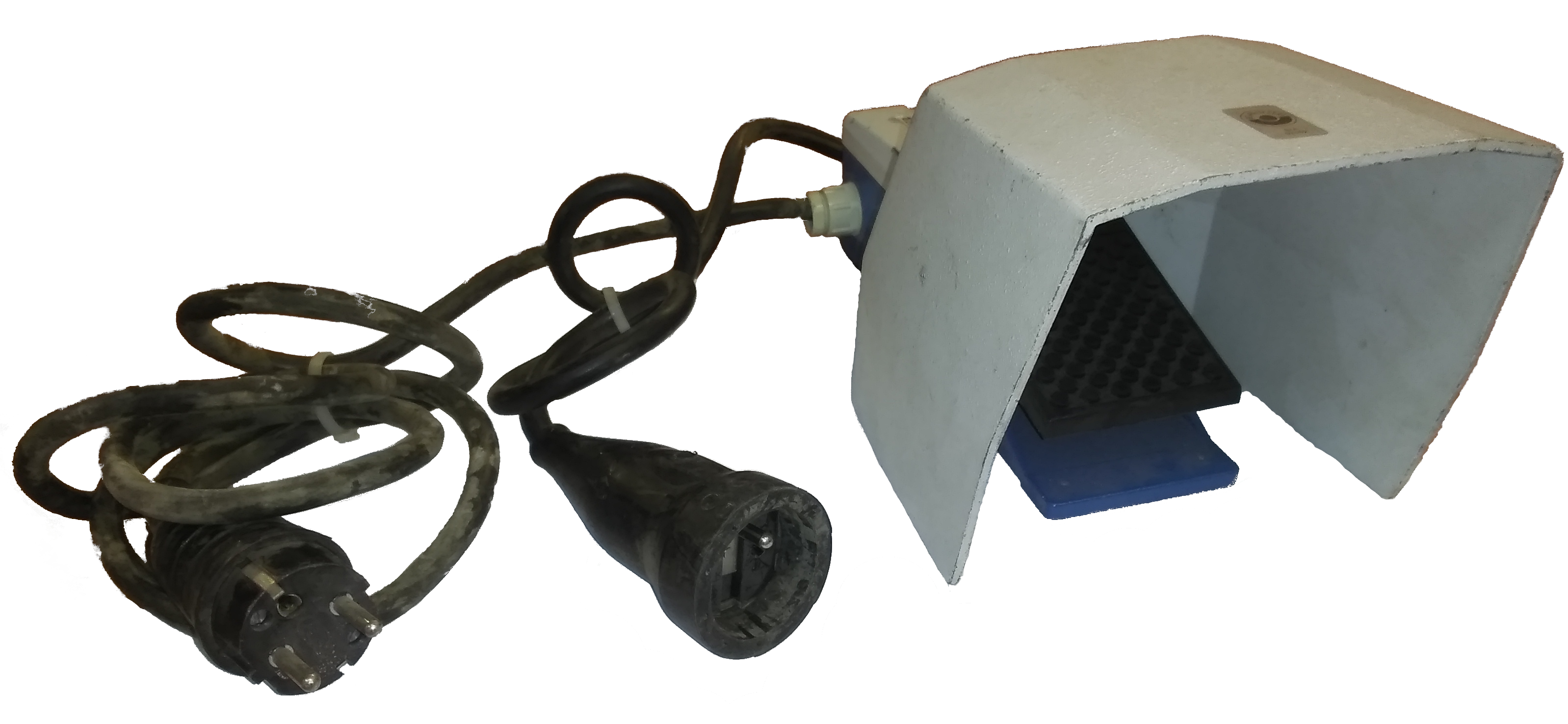 1